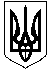 Департамент освіти і наукиЧернівецька обласна державна адміністрація Комунальний обласний позашкільний навчальний заклад «Буковинська Мала академія наук учнівської молоді»58029,Чернівецька обл.,м.Чернівці,вул.Сторожинецька,62 факс(0372) 57-30-76.тел 55-58-34 e-mail: bmanсv@gmail.comНАКАЗ08.09.2020		                           м. Чернівці				№13Про  посилення відповідальності  		                                                                за збереження життя і здоров’я дітей                                                                             та запобігання нещасним випадкамНа виконання  Закону України «Про  освіту», постанови Кабінету Міністрів України від 22.07.2020 № 641 «Про встановлення карантину та запровадження посилених протиепідемічних заходів на території із значним поширенням гострої респіраторної хвороби COVID-19, спричиненої коронавірусом SARS-CoV-2», постанови головного державного санітарного лікаря України від 22.08.2020 № 50 «Про затвердження протиепідемічних заходів у закладах освіти на період карантину у зв’язку з поширенням  коронавірусної хвороби (COVID-19)», Положення  про організацію роботи з охорони праці та безпеки життєдіяльності учасників освітнього процесу в установах і закладах освіти, затвердженого наказом Міністерства освіти і науки України від 26.12.2017 № 1669, листа Міністерства освіти і науки України від 29.07.2020 № 1/9-406 «Про підготовку закладів освіти до нового навчального року та опалювального сезону в умовах адаптивного карантину», наказу ДОН №262 02.09.2020 та з метою створення належних умов для освітньої, культурно-виховної роботи з дітьми, активізації роботи щодо профілактики всіх видів дитячого травматизму, дотримання вимог протипожежної безпеки під час освітнього процесу та в побуті, підтримання безпеки санітарного стану навчальних приміщень та забезпечення здоров’я учасників освітнього процесуНАКАЗУЮ:       1.     Адміністрації БМАНУМ (Директор Тріска М.К., заступник директора з АГР Чарковський Б.Ф.):       1.1Дотримуватись протиепідемічних заходів у закладі на період карантину у зв’язку з поширенням   коронавірусної хвороби (COVID-19) відповідно до постанов Головного державного санітарного лікаря України від 22.08.2020 № 50 і від 21.05.2020 № 25.         1.2. Вживати необхідних заходів щодо забезпечення закладу дезінфікуючими, миючими, антисептичними засобами, захисними масками, рукавичками, безконтактними термометрами тощо.					                         	1.3. Призначити відповідальним за організацію роботи з охорони праці, безпеки життєдіяльності і моніторинг захворюваності в умовах поширення корона вірусної хвороби заступника директора з АГР Чарковського Б.Ф.	1.4. Оновити до 04.09.2020 інструкції з охорони праці та безпеки життєдіяльності для здобувачів освіти з безпечного поводження під час освітнього процесу у КОПНЗ “БМАНУМ” та у побуті (вдома, на вулиці,                         у громадських місцях, спеціалізованих установах, приміщеннях, транспорті тощо).1.5. Провести інструктажі для усіх учасників освітнього процесу з питань охорони  праці та безпеки життєдіяльності, пожежної безпеки з безпечного перебування у закладі освіти та у побуті, зробити  відповідний запис у журналі реєстрації  первинних, повторних, позапланових та цільових інструктажів. 1.6. Організувати впродовж вересня навчання та перевірку  знань з охорони праці  всіх працівників БМАНУМ.1.7. Покласти персональну відповідальність на  заступника директора з АГР Чарковського Б.Ф. за дотриманням санітарних норм, температурного режиму, безпечного функціонування БМАНУМ.	2. Контроль за виконанням  наказу залишаю за собою.	Директор КОПНЗ «БМАНУМ»           			М.К.ТріскаЗ наказом ознайомлений 	_______________ 	Чарковський Б.Ф.												